Занятие по художественно-эстетическому развитию.Лепка «Носит одуванчик желтый сарафанчик»Цель: формировать представления о цветке - одуванчике. Закреплять умения раскатывать из пластилина  колбаски, шарик.Уважаемые родители! Рассмотрите  пожалуйста совместно с детьми картинку с изображением одуванчика. Расскажите о бережном отношении к природе. Предлагаем вам вылепить цветок. Из зеленого пластилина  раскатываем стебелек между ладонями и таким же способом заготавливаем колбаски для листиков. Из желтого пластилина скатываем шарик. Затем все заготовки складываем на основу и составляем композицию. Прикладываем к картону и прижимаем пальчиками: стебелек и листочки, после чего желтый шарик вдавливаем пальчиком посередине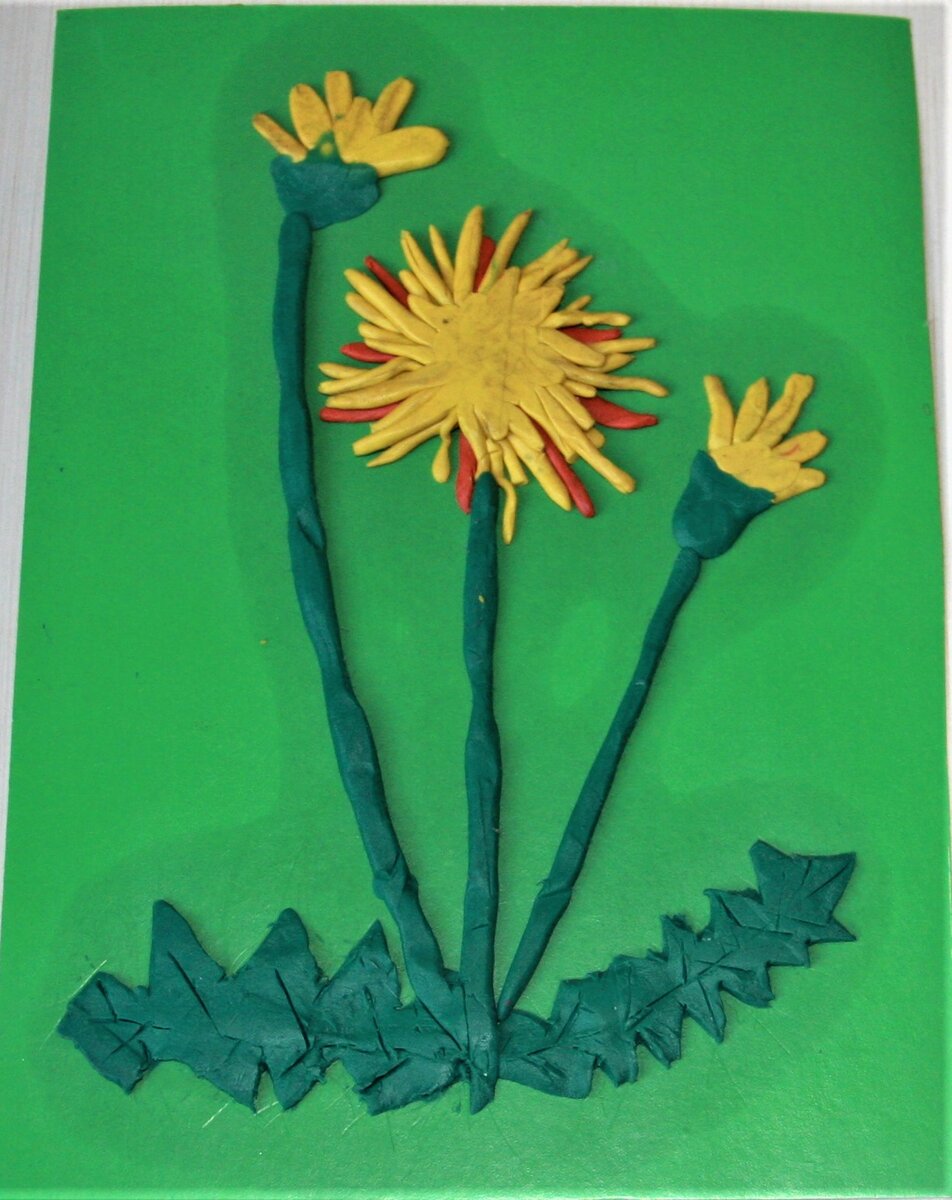 